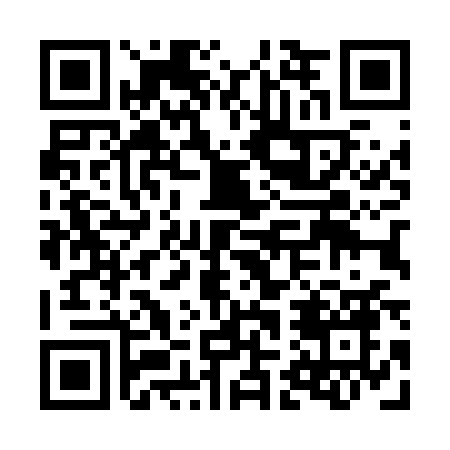 Prayer times for Abercorn Heights, Georgia, USAWed 1 May 2024 - Fri 31 May 2024High Latitude Method: Angle Based RulePrayer Calculation Method: Islamic Society of North AmericaAsar Calculation Method: ShafiPrayer times provided by https://www.salahtimes.comDateDayFajrSunriseDhuhrAsrMaghribIsha1Wed5:256:381:215:018:059:192Thu5:246:371:215:018:069:203Fri5:226:361:215:018:079:214Sat5:216:351:215:018:089:225Sun5:206:341:215:018:089:226Mon5:196:331:215:018:099:237Tue5:186:331:215:018:109:248Wed5:176:321:215:018:109:259Thu5:166:311:215:018:119:2610Fri5:156:301:215:018:129:2711Sat5:146:291:215:018:139:2812Sun5:136:291:215:018:139:2913Mon5:126:281:215:018:149:3014Tue5:116:271:215:018:159:3115Wed5:106:271:215:028:159:3216Thu5:106:261:215:028:169:3317Fri5:096:251:215:028:179:3418Sat5:086:251:215:028:179:3419Sun5:076:241:215:028:189:3520Mon5:066:241:215:028:199:3621Tue5:066:231:215:028:199:3722Wed5:056:231:215:028:209:3823Thu5:046:221:215:028:219:3924Fri5:046:221:215:028:219:4025Sat5:036:211:215:028:229:4026Sun5:026:211:225:028:239:4127Mon5:026:201:225:028:239:4228Tue5:016:201:225:038:249:4329Wed5:016:201:225:038:249:4430Thu5:006:191:225:038:259:4431Fri5:006:191:225:038:269:45